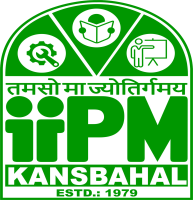 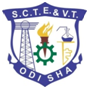  IIPM SCHOOL OF ENGINEERIN AND TECHNOLOGY     LESSON PLAN: 2022-2023                    THEORY OF MACHINESBranch 		: Mechanical                                  			 Semester:  4th Duration 		: 60Faculty name 	: Saritprava Sahoo	SYLLABUSTEXT BOOKS& OTHER REFERENCES BOOKS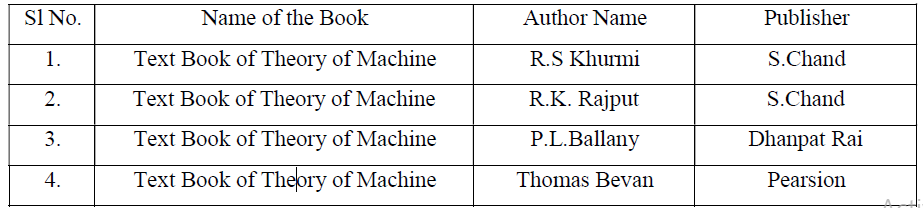 Objective                    : Mechanical and Automobile engineering is involved with design, 		                           manufacturing and use of various types of machines. Each machine consists 			   of a large number static and moving parts called mechanisms. Theory of 				   machines is study of such different kind of mechanisms.Learning Outcome    : Understanding effectiveness ofmachine system consisting of different link assemblies as components  Working principle of machine components such as clutch, brakes bearings based on friction Working principles related to power transmission systems and predicting the work involved and efficiency.  working principle in speed and torque regulating devices such as governor and flywheelsamount and position of masses required towards static and dynamic balancing  types and causes of vibration in machines and predicting remedial measuresSignature of Faculty Member			HOD				Principal/ DirectorUnit – I Simple mechanism1.1 Link ,kinematic chain, mechanism, machine1.2 Inversion, four bar link mechanism and its inversion1.3 Lower pair and higher pair1.4 Cam and followers  Simple mechanism1.1 Link ,kinematic chain, mechanism, machine1.2 Inversion, four bar link mechanism and its inversion1.3 Lower pair and higher pair1.4 Cam and followers Unit – IIFriction2.1 Friction between nut and screw for square thread, screw jack2.2 Bearing and its classification, Description of roller, needle roller& ball bearings.2.3 Torque transmission in flat pivot& conical pivot bearings.2.4 Flat collar bearing of single and multiple types.2.5 Torque transmission for single and multiple clutches2.6 Working of simple frictional brakes.2.7 Working of Absorption type of dynamometerFriction2.1 Friction between nut and screw for square thread, screw jack2.2 Bearing and its classification, Description of roller, needle roller& ball bearings.2.3 Torque transmission in flat pivot& conical pivot bearings.2.4 Flat collar bearing of single and multiple types.2.5 Torque transmission for single and multiple clutches2.6 Working of simple frictional brakes.2.7 Working of Absorption type of dynamometerUnit – III Power Transmission3.1 Concept of power transmission3.2 Type of drives, belt, gear and chain drive.3.3 Computation of velocity ratio, length of belts (open and cross) with and without slip.3.4 Ratio of belt tensions, centrifugal tension and initial tension.3.5 Power transmitted by the belt.3.6 Determine belt thickness and width for given permissible stress for open and crossed belt considering centrifugal tension.3.7 V-belts and V-belts pulleys.3.8 Concept of crowning of pulleys.3.9 Gear drives and its terminology.3.10 Gear trains, working principle of simple, compound, reverted and epicyclic gear trains. Power Transmission3.1 Concept of power transmission3.2 Type of drives, belt, gear and chain drive.3.3 Computation of velocity ratio, length of belts (open and cross) with and without slip.3.4 Ratio of belt tensions, centrifugal tension and initial tension.3.5 Power transmitted by the belt.3.6 Determine belt thickness and width for given permissible stress for open and crossed belt considering centrifugal tension.3.7 V-belts and V-belts pulleys.3.8 Concept of crowning of pulleys.3.9 Gear drives and its terminology.3.10 Gear trains, working principle of simple, compound, reverted and epicyclic gear trains.Unit – IVGovernors and Flywheel4.1 Function of governor4.2 Classification of governor4.3 Working of Watt, Porter, Proel and Hartnell governors.4.4 Conceptual explanation of sensitivity, stability and isochronisms.4.5 Function of flywheel.4.6 Comparison between flywheel &governor.4.7 Fluctuation of energy and coefficient of fluctuation of speed.Governors and Flywheel4.1 Function of governor4.2 Classification of governor4.3 Working of Watt, Porter, Proel and Hartnell governors.4.4 Conceptual explanation of sensitivity, stability and isochronisms.4.5 Function of flywheel.4.6 Comparison between flywheel &governor.4.7 Fluctuation of energy and coefficient of fluctuation of speed.Unit – VBalancing of Machine5.1 Concept of static and dynamic balancing.5.2 Static balancing of rotating parts.5.3 Principles of balancing of reciprocating parts.5.4 Causes and effect of unbalance.5.5 Difference between static and dynamic balancingBalancing of Machine5.1 Concept of static and dynamic balancing.5.2 Static balancing of rotating parts.5.3 Principles of balancing of reciprocating parts.5.4 Causes and effect of unbalance.5.5 Difference between static and dynamic balancingUnit-VIVibration of machine parts6.1 Introduction to Vibration and related terms (Amplitude, time period andfrequency, cycle)6.2 Classification of vibration.6.3 Basic concept of natural, forced & damped vibration6.4 Torsional and Longitudinal vibration.6.5 Causes & remedies of vibration.Vibration of machine parts6.1 Introduction to Vibration and related terms (Amplitude, time period andfrequency, cycle)6.2 Classification of vibration.6.3 Basic concept of natural, forced & damped vibration6.4 Torsional and Longitudinal vibration.6.5 Causes & remedies of vibration.Sl.NoChapter Proposed Week for TeachingPeriodNo.Subject NameImportant Teaching PointsContent Source1I1st1Simple mechanismDefinition of Theory of MachinesClassification of Theory of MachinesTheory        of Machine  R.S Khurmi 2I1st2Simple mechanismLink ,kinematic chainTheory        of Machine  R.S Khurmi 3I1st3Simple mechanismInversion, four bar link mechanism and its inversionTheory        of Machine  R.S Khurmi 4I1st4Simple mechanismLower pair and higher pairmechanism, machineTheory        of Machine  R.S Khurmi 5I2nd1Simple mechanismCam and followersTheory        of Machine  R.S Khurmi 6I2nd2Simple mechanismSolved Simple NumericalTheory        of Machine  R.S Khurmi 7I2nd3Simple mechanismASSIGNMENTTheory        of Machine  R.S Khurmi 8I2nd4Simple mechanismCLASS TESTTheory        of Machine  R.S Khurmi 9I3rd1FrictionFriction between nut and screw for square thread, Theory        of Machine  R.S Khurmi 10I3rd2Frictionscrew jackTheory        of Machine  R.S Khurmi 11I3rd3FrictionBearing and its classification, Description of rollerTheory        of Machine  R.S Khurmi 12I3rd4Friction Needle roller& ball bearings.Theory        of Machine  R.S Khurmi 13II4th 1Friction Torque transmission in flat pivot bearingsTheory        of Machine  R.S Khurmi 14II4th 2FrictionTorque transmission in conical pivot bearings.Theory        of Machine  R.S Khurmi 153Flat collar bearing of single and multiple types. 164Torque transmission for single and multiple clutches 175th 1 Working of simple frictional brakes. 185th 2 Working of Absorption type of dynamometer195th 3ASSIGNMENT205th 4CLASS TEST21III4th1Power TransmissionConcept of power transmission Type of drives, belt, gear and chain drive. Theory        of Machine  R.S Khurmi 22III4th2Power TransmissionConcept of power transmission Type of drives, belt, gear and chain drive. Theory        of Machine  R.S Khurmi 23III4th3Power TransmissionConcept of power transmission Type of drives, belt, gear and chain drive. Theory        of Machine  R.S Khurmi 24III4th4Power TransmissionComputations of velocity ratio, Computation of velocity ratio, Theory        of Machine  R.S Khurmi 25III5th1Power TransmissionLengths of belts open with and without slip.Theory        of Machine  R.S Khurmi 26III5th2Power TransmissionLengths of belts cross with and without slip.Theory        of Machine  R.S Khurmi 27III5th3Power Transmission Ratio of belt tensions, centrifugal tension and initial tension.Theory        of Machine  R.S Khurmi 28III5th4Power TransmissionPower transmitted by the belt. Determine belt thickness and width for given permissibleTheory        of Machine  R.S Khurmi 29III6th1Power TransmissionStress for open and crossed belt considering centrifugal tension.Theory        of Machine  R.S Khurmi 30III6th2Power TransmissionV-belts and V-belts pulleys.  Concept of crowning of pulleys.Theory        of Machine  R.S Khurmi 31III6th3Power TransmissionGear drives and its terminology.Theory        of Machine  R.S Khurmi 32III6th4Power TransmissionGear trains, working principle of simple, compoundTheory        of Machine  R.S Khurmi 33III7th 1Power TransmissionWorking principle, reverted and epicyclic gear trains.Theory        of Machine  R.S Khurmi 34III7th 2Power TransmissionSolved Simple NumericalTheory        of Machine  R.S Khurmi 35III7th 3Power TransmissionASSIGNMENTTheory        of Machine  R.S Khurmi 36III7th 4Power TransmissionCLASS TESTTheory        of Machine  R.S Khurmi 37IV8th 1  Function of governorClassification of governorTheory        of Machine  R.S Khurmi 38IV8th 2  Function of governorClassification of governor39IV8th 3Working of Watt, Porter governors40IV8th 4Working of Proel and Hartnell governors.419th 1Governors and FlywheelConceptual explanation of sensitivity, stability and isochronisms.Theory        of Machine  R.S Khurmi 429th 2Governors and FlywheelFunction of flywheelTheory        of Machine  R.S Khurmi 439th 3Governors and FlywheelComparison between flywheel &governor. 4Theory        of Machine  R.S Khurmi 449th 4Governors and FlywheelFluctuation of energy and Theory        of Machine  R.S Khurmi 10th 1Governors and FlywheelCoefficient of fluctuation of speed.Theory        of Machine  R.S Khurmi 4510th 2Governors and FlywheelSolved Simple NumericalTheory        of Machine  R.S Khurmi 4610th 3Governors and FlywheelASSIGNMENTTheory        of Machine  R.S Khurmi 4710th 4Governors and FlywheelCLASS TESTTheory        of Machine  R.S Khurmi 48V11th 1Balancing of MachineConcept of static and dynamic balancing.Theory        of Machine  R.S Khurmi 49V11th 1Balancing of MachineConcept of static and dynamic balancing.Theory        of Machine  R.S Khurmi 50V11th 2Balancing of Machine Static balancing of rotating parts.Theory        of Machine  R.S Khurmi 51V11th 3Balancing of MachinePrinciples of balancing of reciprocating parts.Theory        of Machine  R.S Khurmi 52V11th 3Balancing of MachinePrinciples of balancing of reciprocating parts.Theory        of Machine  R.S Khurmi 52V11th 4Balancing of MachineCauses and effect of unbalance. Theory        of Machine  R.S Khurmi 53V11th 4Balancing of MachineCauses and effect of unbalance. Theory        of Machine  R.S Khurmi 54V12th1Balancing of MachineDifference between static and dynamic balancingTheory        of Machine  R.S Khurmi 55V12th2Balancing of MachineASSIGNMENTTheory        of Machine  R.S Khurmi 56V12th3Balancing of MachineCLASS TESTTheory        of Machine  R.S Khurmi 57V12th4Balancing of MachineASSIGNMENTTheory        of Machine  R.S Khurmi 58VI13th 1Vibration of machine partsIntroduction to Vibration and related terms (Amplitude, time period and frequency, cycle) Theory        of Machine  R.S Khurmi 59VI13th 2Vibration of machine partsIntroduction to Vibration and related terms (Amplitude, time period and frequency, cycle) Theory        of Machine  R.S Khurmi 60VI13th 3Vibration of machine partsClassification of vibration. Theory        of Machine  R.S Khurmi 61VI13th 4Vibration of machine partsBasic concept of natural, forced & damped vibrationTheory        of Machine  R.S Khurmi 62VI14th 1Vibration of machine partsTorsional and Longitudinal vibration. Theory        of Machine  R.S Khurmi 62VI14th 2Vibration of machine partsCauses & remedies of vibration.Theory        of Machine  R.S Khurmi 63VI14th 2Vibration of machine partsCauses & remedies of vibration.Theory        of Machine  R.S Khurmi 63VI14th 3Vibration of machine partsASSIGNMENTTheory        of Machine  R.S Khurmi 64VI14th 4Vibration of machine partsCLASS TESTTheory        of Machine  R.S Khurmi 